.Intro: 48 counts.SEC 1: FWD,HITCH, BACK ,HITCH , BACK ,HITCH,COASTER STEPSEC 2: FWD SHUFFLE , L SWEEP ¼ TURN CROSS ,SIDE ,BEHIDE, SIDE ,CROSS , SIDE RECOVER, TOGETHERSEC 3: SIDE,TOGETHER, SIDE CHASSE, PIVOT ¼ , PIVOT ¼SEC 4: CROSS, TOUCH, ¼ TURN FWD, TOUCH, JAZZ BOX CROSS*Short here after 32 counts on wall 2 and RestartSEC 5:  BACK, TOUCH, FWD, TOUCH, COASTER STEP,FWD ROCK ,RECOVERSEC 6: BACK SWEEPING (X3) ,TOUCH , HIP BUMPS (X3)RESTART: On WALL 2 after 32 counts (12.00), restart the dance again!Happy dancing!Contact: pennytanml@hotmail.comNo Glamour In The Hammer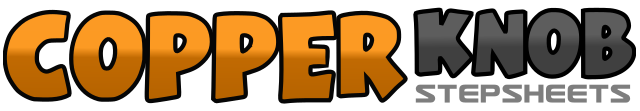 .......Count:48Wall:2Level:Improver.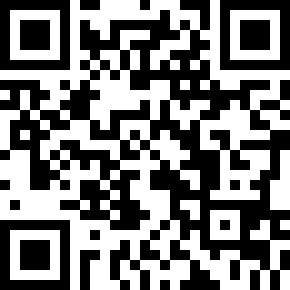 Choreographer:Penny Tan (MY) - June 2016Penny Tan (MY) - June 2016Penny Tan (MY) - June 2016Penny Tan (MY) - June 2016Penny Tan (MY) - June 2016.Music:No Glamour in the Hammer - WhitehorseNo Glamour in the Hammer - WhitehorseNo Glamour in the Hammer - WhitehorseNo Glamour in the Hammer - WhitehorseNo Glamour in the Hammer - Whitehorse........1-2Step R fwd, hitch L3-4Step L back , hitch R,5-6Step R back , hitch L7&8Step L back , step R beside L , step L fwd1&2Step R fwd , step L beside R , step R fwd3-4Sweep L fwd with a ¼ turn to R (3.00) and cross over R, step R to R side5&6Step L behind R, step R to R side , cross L over R7&8Rock R to R side , recover on L , step R beside L1-2Step L to L side , step R beside L3&4Step L to L side , step R beside L , step L to L side5-6Step R fwd make a  ¼ turn to L (12.00), recover on L7-8Step R fwd , make a  ¼ turn to L (9.00), recover on L1-2Cross R over L , touch L to L  side3-4¼ turn to L (6.00) fwd L , touch R to R side5-6Cross R over L, step back on L7-8Step R to R side, cross L over R1-2Step R back, touch L beside R3-4Step L fwd , touch R beside L5-6Step back on R , STEP L beside R7-8Step R fwd , recover on L1-2Step R back with  sweeping L back ,  Step L back with sweeping R back3-4Step R back with sweeping L back, Step L behind R5-6-7-8Touch R fwd , hip bumps (X3)